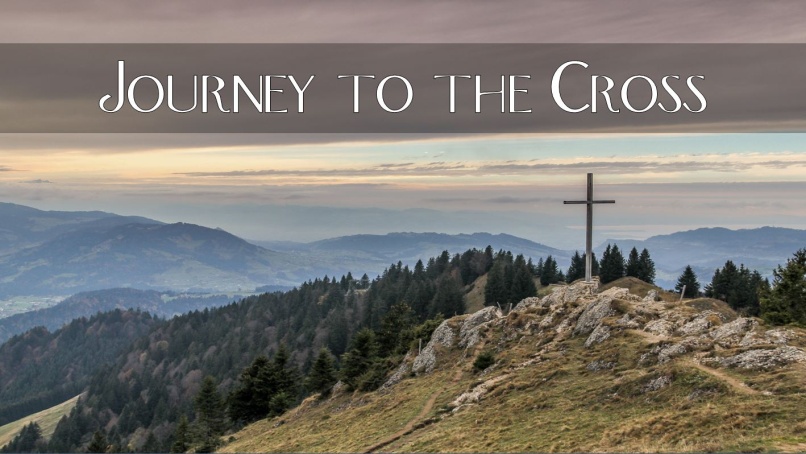 Mark 8:31-38A.	Christ’s Journey to the Cross v31-33He must go to JerusalemThe Christ of the Joyful FaceThe Christ of the Vibrant FaceThe Christ of the Compassionate FaceThe Christ of the Steadfast FaceHe must go to the Cross v31The Cross will bring about His astonishing VictoryAn Unwelcome Interruption v32-33B.	Our Journey to the Cross v34-38You must deny yourself, take up your cross and follow JesusThe Paradox of the Kingdom: You must Crucify your life and Die in order to LiveWhat did it mean to Jesus’ 1st century listeners when He said, “Take up your Cross”? The literal meaning is to put yourself under the authority of the Crucifier. He takes one existence away and gives you another. He takes your life away and gives you death.What does it mean for us in 2020 to “Take up our Cross”? It means to put yourself under the authority of Jesus Christ, to submit to His Lordship. He takes one existence and gives you another. He takes your spiritual death away and gives you life – both abundant life now and eternal life forevermore.Honolulu Assembly of God  March 29, 2020